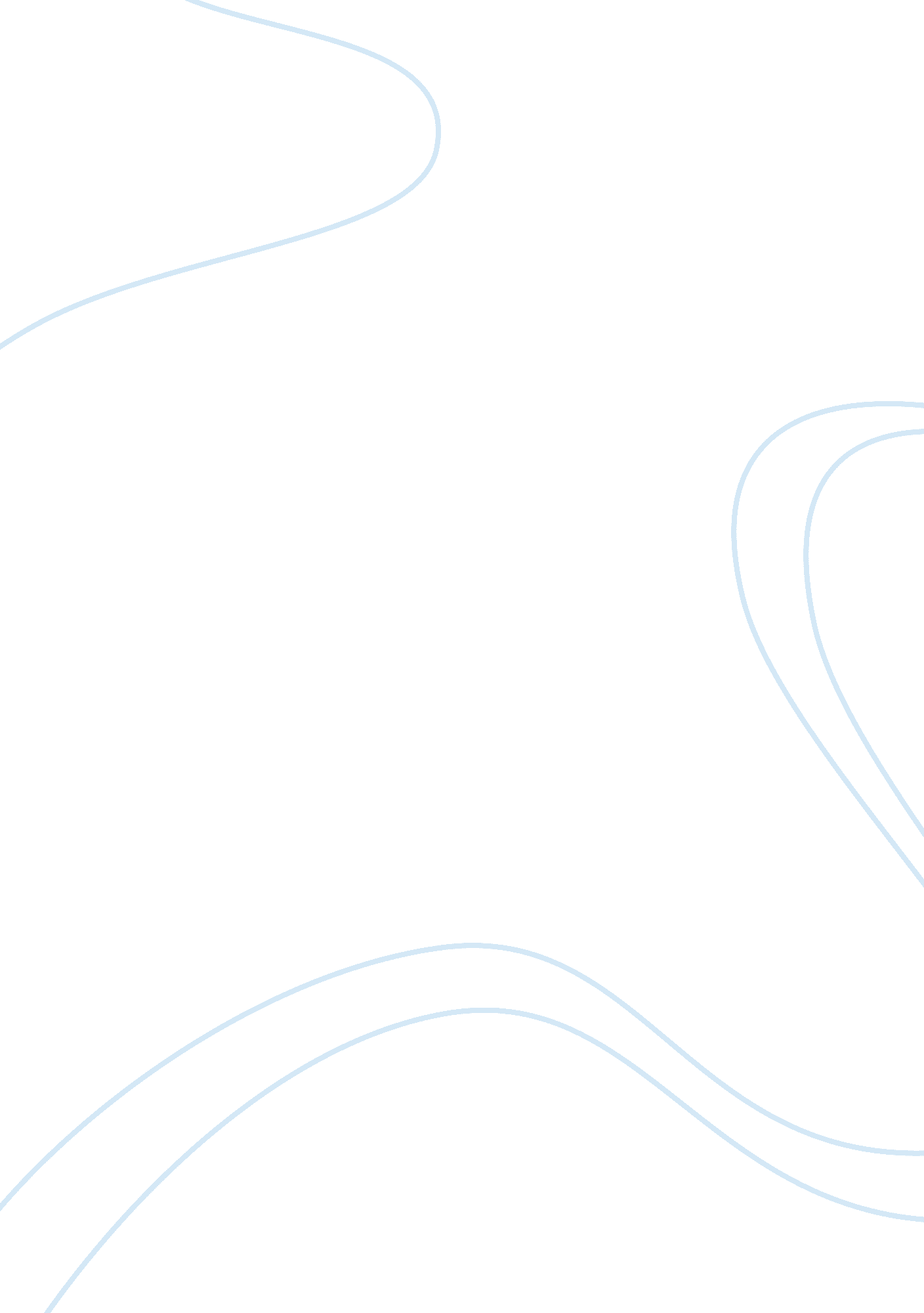 Chapter 1 quiz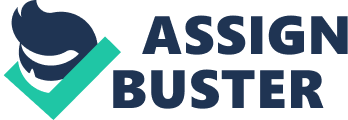 An activity which seeks to earn a profit by providing a good or service is known as a(n)... A. industry B. corporation C. business D. service business In countries where businesses are government owned... A. there is less incentive to work hard B. the right amount of each good is produced C. profits tend to be higher D. the quality of goods is high but profits are low there is less incentive to work hard High tax rates tend to... A. promote economic development B. make a nation's currency tradable C. discourage entrepreneurship D. reduce the amount of money created by the government discourage entrepreneurship When corruption is present in the business environment... 
A. company leaders can threaten competitors and minimize competition B. factories are easier to build without a government permit C. it promotes fair competition D. workers can make more money company leaders can threaten competitors and minimize competition When businesses sell to other businesses over the Internet, these transactions are known as... A. B2C transaction B. e-wholesale transaction C. B2B transactions D. intermediate e-commerce transaction B2B transactions The green movement is... A. a trend that started with the U. S. government B. concern with depletion of natural resources and leaving carbon footprint C. developing more green food products to feed the world's poor D. our concern with the fact that everywhere we look, things are remaining green for longer periods of time concern with depletion of natural resources and leaving carbon footprint In recent years, almost all new job creation in the United States has occurred in the _________ sector. A. service B. manufacturing C. agricultural D. telecommunications service The new era of business is likely to be dominated by the... A. service sector B. information-based sector C. manufacturing sector D. continuing decline in productivity information-based sector Appliance repair firms, tax consultants, law firms, and insurance companies are all business firms that are part of the... A. production sector B. management sector C. new industry sector D. service sector service sector Which of the following best describes recent job growth in the service sector? A. The service sector has generated almost all new jobs in the American economy since the mid 1980s, but the rate of job growth in services has slowed in recent years B. Jobs in the service sector have increased slowly over the past decade, but most new jobs are created in the manufacturing industries C. Employment in the service sector has declined in recent years, and this decline is expected to continue D. There has been little change in the number of jobs in the service sector in recent years, however employment is expected to increase rapidly. The service sector has generated almost all new jobs in the American economy since the mid 1980s, but the rate of job growth in services has slowed in recent years Total amount of money that businesses take in by selling goods and services is called _________. A. profit B. revenue C. loss D. retained earning revenue A(n) _________ is a person who assumes the risk of starting a business. A. manager B. entrepreneur C. investor D. stakeholder entrepreneur _________ is a measure of the general well-being and satisfaction derived from a variety of factors including political freedom, safety, education, and a clean environment. A. Standard of living B. Quality of life C. Gross national income D. Gross national product Quality of life The amount of goods and services people can buy with the money that have is called their... A. nominal income B. consumer price index C. profit margin D. standard of living standard of living The customers, employees, stockholders, suppliers, creditors, and others who stand to gain or lose by the policies and activities of a business represent the firm's are called... A. market makers B. economic environment C. stakeholders D. managers stakeholders Last year, Adventure Enterprises reported revenues of $24 million while its total expenses were $10 million. Based on this information, Adventure reported... A. profits of $10 million B. revenue of $24 million C. losses of $14 million D. losses of $34 million revenue of $24 million Two factors of production that seem to contribute the most to a nation's ability to create wealth are... A. land and labor B. land and capital C. entrepreneurship and labor D. entrepreneurship and knowledge entrepreneurship and knowledge Businesses favor... A. minimal government spending because it keeps taxes to a minimum B. more government services because it minimizes tax consequences C. maximum government spending because it raises business profits D. less government spending because it lowers business profits minimal government spending because it keeps taxes to a minimum According to the lecture, sales receipts, as stated in the textbook, is often is called _________. A. cost of goods sold B. revenue C. profit or loss D. expenses revenue According to the textbook, what caused the shift from Agricultural Era of business to Manufacturing Era and Manufacturing to the Service Era? A. Population growth B. Technology sector dominated the job market C. Service industry generated most of the jobs D. Technology makes farming more efficient, resulting in fewer farmers with larger firms Technology makes farming more efficient, resulting in fewer farmers with larger farms What is not true about a non-profit business? A. A business does not generate any profit B. A business that makes profit C. A business makes profit to serve the community D. A business with revenue and expenses A business does not generate any profit ONCHAPTER 1 QUIZ SPECIFICALLY FOR YOUFOR ONLY$13. 90/PAGEOrder Now 